    ANEXO I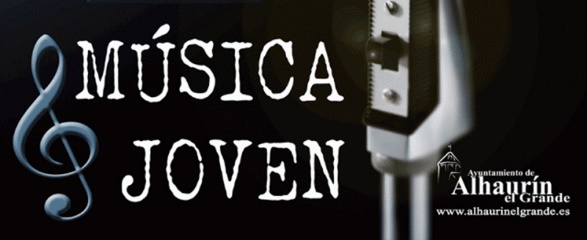 INSCRIPCIÓN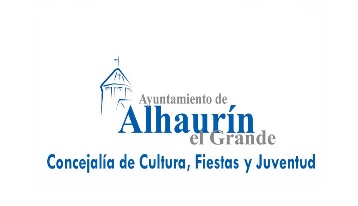 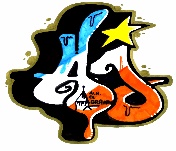 Organizan:     	GRUPOESTILOINTEGRANTESINTEGRANTESNombre y apellidos Puesto PuestoEdadDNIAcompañamos a esta solicitud:MAQUETA O DISCO EN FORMATO CD         GRABACIÓN EN VÍDEOFOTOCOPIAS DEL DNI DE TODOS LOS COMPONENTESDOSSIER DEL GRUPO (TRAYECTORIA, ENLACES MYSPACE, YOUTUBE…)Acompañamos a esta solicitud:MAQUETA O DISCO EN FORMATO CD         GRABACIÓN EN VÍDEOFOTOCOPIAS DEL DNI DE TODOS LOS COMPONENTESDOSSIER DEL GRUPO (TRAYECTORIA, ENLACES MYSPACE, YOUTUBE…)Acompañamos a esta solicitud:MAQUETA O DISCO EN FORMATO CD         GRABACIÓN EN VÍDEOFOTOCOPIAS DEL DNI DE TODOS LOS COMPONENTESDOSSIER DEL GRUPO (TRAYECTORIA, ENLACES MYSPACE, YOUTUBE…)Acompañamos a esta solicitud:MAQUETA O DISCO EN FORMATO CD         GRABACIÓN EN VÍDEOFOTOCOPIAS DEL DNI DE TODOS LOS COMPONENTESDOSSIER DEL GRUPO (TRAYECTORIA, ENLACES MYSPACE, YOUTUBE…)Acompañamos a esta solicitud:MAQUETA O DISCO EN FORMATO CD         GRABACIÓN EN VÍDEOFOTOCOPIAS DEL DNI DE TODOS LOS COMPONENTESDOSSIER DEL GRUPO (TRAYECTORIA, ENLACES MYSPACE, YOUTUBE…)Acompañamos a esta solicitud:MAQUETA O DISCO EN FORMATO CD         GRABACIÓN EN VÍDEOFOTOCOPIAS DEL DNI DE TODOS LOS COMPONENTESDOSSIER DEL GRUPO (TRAYECTORIA, ENLACES MYSPACE, YOUTUBE…)Acompañamos a esta solicitud:MAQUETA O DISCO EN FORMATO CD         GRABACIÓN EN VÍDEOFOTOCOPIAS DEL DNI DE TODOS LOS COMPONENTESDOSSIER DEL GRUPO (TRAYECTORIA, ENLACES MYSPACE, YOUTUBE…)CONTACTO (Teléfono, e-mail):CONTACTO (Teléfono, e-mail):CONTACTO (Teléfono, e-mail):CONTACTO (Teléfono, e-mail):CONTACTO (Teléfono, e-mail):CONTACTO (Teléfono, e-mail):CONTACTO (Teléfono, e-mail):Los participantes declaran conocer las Bases del III Concurso Música Joven de Alhaurín el Grande y suscribirlas en su totalidad.Igualmente, se responsabilizan del cumplimento de las disposiciones legales vigentes en materia de propiedad intelectual y del derecho a la propia imagen, declarando responsablemente, que la difusión de su actuación en el presente concurso, no lesionará o perjudicará derecho alguno del concurso ni de terceros.Los participantes declaran conocer las Bases del III Concurso Música Joven de Alhaurín el Grande y suscribirlas en su totalidad.Igualmente, se responsabilizan del cumplimento de las disposiciones legales vigentes en materia de propiedad intelectual y del derecho a la propia imagen, declarando responsablemente, que la difusión de su actuación en el presente concurso, no lesionará o perjudicará derecho alguno del concurso ni de terceros.Los participantes declaran conocer las Bases del III Concurso Música Joven de Alhaurín el Grande y suscribirlas en su totalidad.Igualmente, se responsabilizan del cumplimento de las disposiciones legales vigentes en materia de propiedad intelectual y del derecho a la propia imagen, declarando responsablemente, que la difusión de su actuación en el presente concurso, no lesionará o perjudicará derecho alguno del concurso ni de terceros.Los participantes declaran conocer las Bases del III Concurso Música Joven de Alhaurín el Grande y suscribirlas en su totalidad.Igualmente, se responsabilizan del cumplimento de las disposiciones legales vigentes en materia de propiedad intelectual y del derecho a la propia imagen, declarando responsablemente, que la difusión de su actuación en el presente concurso, no lesionará o perjudicará derecho alguno del concurso ni de terceros.Los participantes declaran conocer las Bases del III Concurso Música Joven de Alhaurín el Grande y suscribirlas en su totalidad.Igualmente, se responsabilizan del cumplimento de las disposiciones legales vigentes en materia de propiedad intelectual y del derecho a la propia imagen, declarando responsablemente, que la difusión de su actuación en el presente concurso, no lesionará o perjudicará derecho alguno del concurso ni de terceros.Los participantes declaran conocer las Bases del III Concurso Música Joven de Alhaurín el Grande y suscribirlas en su totalidad.Igualmente, se responsabilizan del cumplimento de las disposiciones legales vigentes en materia de propiedad intelectual y del derecho a la propia imagen, declarando responsablemente, que la difusión de su actuación en el presente concurso, no lesionará o perjudicará derecho alguno del concurso ni de terceros.Los participantes declaran conocer las Bases del III Concurso Música Joven de Alhaurín el Grande y suscribirlas en su totalidad.Igualmente, se responsabilizan del cumplimento de las disposiciones legales vigentes en materia de propiedad intelectual y del derecho a la propia imagen, declarando responsablemente, que la difusión de su actuación en el presente concurso, no lesionará o perjudicará derecho alguno del concurso ni de terceros.Alhaurín el Grande, a         de                                              de 2019            Alhaurín el Grande, a         de                                              de 2019            Alhaurín el Grande, a         de                                              de 2019            Alhaurín el Grande, a         de                                              de 2019            Firmado:Firmado:Firmado: